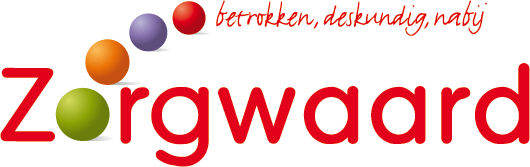 Veelgestelde vragen en antwoorden over de afspraken rondom bezoekVersie 14-04-2021Vorige versie: 16-03-2021Onderstaande algemene afspraken gelden voor locaties waar geen besmetting is. Wanneer er op een locatie een corona-besmetting is dan zijn er afwijkende afspraken. U wordt hierover geïnformeerd. De afwijkende afspraken zijn ook in de onderstaande vragen en antwoorden opgenomen. Wij rekenen op uw aller medewerking en begrip, zie ook vraag 24.1.	Wat zijn de uitgangspunten voor protocollen en richtlijnen bij Zorgwaard?Zorgwaard volgt voor het opstellen van haar eigen protocollen en richtlijnen tijdens de huidige coronacrisis de landelijke richtlijnen. Deze toetsen wij dagelijks aan de nieuwste richtlijnen van de overheid, via het RIVM: https://lci.rivm.nl/richtlijnen/covid-19.Wij informeren onze medewerkers dagelijks over eventuele wijzigingen en zij moeten zich strikt aan alle protocollen en richtlijnen houden. 2.	Welke maatregelen gelden er bij Zorgwaard? De belangrijkste maatregelen voor cliënten en medewerkers die we hebben genomen om verspreiding van het coronavirus te voorkomen zijn:Desinfecteer uw handen bij binnenkomst op de locatie, wrijf uw handen goed droogDraag een mondmasker bij bezoek op de locaties (iedereen vanaf 13 jaar), zie ook vraag 8;Was uw handen regelmatig, in elk geval na toiletbezoek, hoesten en niezen;Hoest en nies in de binnenkant van de elleboog;Gebruik papieren zakdoekjes;Geen handen schudden bij begroeting;Houd afstand met anderen van tenminste 1,5m;Kom alleen op bezoek als je geen corona-achtige klachten hebt;Neusverkoudheid;benauwdheidHoesten;Koorts;Keelpijn;Diarree;Reuk- en smaakverliesVermijd zoveel mogelijk sociale contacten conform RIVM richtlijn;Volg de richtlijnen van het RIVM, kom ook niet op bezoek als er een (mogelijk) besmette huisgenoot is.3.	Wat zijn de afspraken omtrent het bezoek?Bezoekersregeling afdeling geriatrische revalidatiezorg (GRZ)
Tot nadere berichtgeving is er maximaal één bezoeker per patiënt per dag toegestaan om het risico op nieuwe coronabesmettingen zo klein mogelijk te houden. Voor onze afdeling geriatrische revalidatiezorg (GRZ) zijn de bezoektijden van 16.00 uur tot 21.00 uur.

Bezoekersregeling afdelingen somatiek en groepswonen*
Het is toegestaan om twee bezoekers per dag te ontvangen als er op de woning of afdeling geen sprake is van corona-besmettingen. Dit hoeven niet steeds dezelfde bezoekers te zijn, maar het is wel wenselijk dat er niet te veel verschillende mensen op bezoek komen bij onze cliënten. Ontvang uw visite op uw eigen kamer.Groepswoningen: afspraak maken verplicht.
Voor de bezoekers aan onze cliënten die in een groepswoning verblijven, geldt dat zij vooraf telefonisch een afspraak maken met de woning voor hun bezoekmoment. Zo kunnen we op iedere woning ervoor zorgen dat de anderhalve-meter-maatregel goed in acht genomen wordt.

Wat als er nieuwe coronabesmettingen zijn?
Mochten er zich nieuwe coronabesmettingen voordoen, dan geldt alleen voor de cliënten van de desbetreffende woning of afdeling dat zij tijdelijk weer teruggaan naar één bezoeker per dag. Zie ook vraag 7.Gezondheidsklachten = geen visite 
Zie af van elkaar ontmoeten als er gezondheidsklachten zijn passend bij het coronavirus en informeer onze medewerkers direct bij een vermoeden van een coronabesmetting bij één van uw (vaste) bezoekers en laat u testen.Cliënten op visite buiten Zorgwaard  
Voor locaties Elimhof, Poorthuis en de GRZ-afdeling geldt:
Wij adviseren onze cliënten zoveel mogelijk thuis te blijven en het bezoeken van externe (familie)aangelegenheden te beperken. Op deze manier hopen we het risico op nieuwe coronabesmettingen zo klein mogelijk te houden. Cliënten die toch graag buiten Zorgwaard op visite willen gaan, zijn verplicht dit vooraf te melden en er geldt bij terugkomst een verplichte quarantaine van 5 dagen (dit was 10 dagen). Op de vijfde dag wordt er een coronatest afgenomen. Bij een positieve testuitslag wordt de quarantaineperiode verlengd.Voor alle overige locaties geldt:
Cliënten mogen naar één of twee vaste huisadressen buiten Zorgwaard op visite gaan. 4.	Welke maatregelen moeten bezoekers treffen bij het bezoek?Wij vragen u vriendelijk doch dringend de RIVM richtlijnen op te volgen en alleen op bezoek te komen wanneer u geen corona-achtige klachten heeft. Tevens vragen wij u bij binnenkomst uw handen te desinfecteren met de pompjes bij de ingang, handen hierbij goed droog wrijven en vanaf 13 jaar een mondkapje te dragen (zie vraag 8). Bij het bezoek gaat u rechtstreeks naar de kamer van uw naaste. Uiteraard ook tijdens het bezoek de 1,5 meter afstand in acht te nemen. 5.	Moeten we het doorgeven als er een mantelzorger positief is getest?Wij doen een dringende oproep om het aan ons door te geven als één van de (vaste) bezoekers onverhoopt besmet is geraakt met het coronavirus, zoals bijvoorbeeld de mantelzorger. Wij kunnen dit niet verplichten, maar in het kader van het zo goed mogelijk voorkomen van nieuwe coronabesmettingen zouden wij dit wel zeer op prijs stellen. Bij voorbaat dank voor uw medewerking.6.	Wat te doen als een bezoeker die positief getest is, in de laatste 3 dagen voor de uitslag op bezoek is geweest binnen Zorgwaard?Uitgangspunt is dat het bezoek een mondkapje heeft gedragen en op 1,5 m afstand is gebleven. Dit bij het eerste contact wel goed navragen.Deze bezoekers horen dan tot de niet-nauwe contacten en daarvoor geldt:goede hoest- en handhygiëne in acht te nemen;algemene maatregelen te nemen om COVID-19 te voorkomen (social distancing);gedurende de 14 dagen na het laatste contact alert te zijn op klachten passend bij COVID-19 (hoesten en/of neusverkouden en/of koorts), enbij een vermoeden van koorts de temperatuur te meten (rectaal of via het oor) (koorts is temperatuur ≥ 38,0º Celsius);de GGD bij klachten direct te bellen voor beoordeling en inzetten diagnostiek;op het moment van optreden van klachten thuis te blijven.Als u geen mondkapje hebt gedragen en/of de 1,5m afstand niet in acht hebt genomen verzoeken wij u zeer dringend om dit te melden. Dit om mogelijke verspreiding op de woning of afdeling zoveel mogelijk te kunnen voorkomen.7.	Welke afspraken zijn er voor het bezoek op een locatie waar besmetting is?Voor locatie met besmettingen is de bezoekregeling aangepast. Het ontvangen van bezoek blijft mogelijk, maar met de volgende voorwaarden:Maximaal  één bezoeker per cliënt per dag voor alle cliënten.Bezoekers aan cliënten met een coronabesmetting gebruiken ook persoonlijke beschermingsmiddelen zoals FFP2 mondmasker (zie ook vraag 8), handschoenen, spatbril en schort. Zorgwaard verstrekt deze aanvullende middelen.Volg a.u.b. de aanwijzingen van de zorgmedewerkers op voor het juiste gebruik van deze beschermende kleding.8.	Moet ik een mondkapje dragen als ik op bezoek kom?-	Iedere bezoeker is direct bij binnenkomst verplicht een mondmasker te dragen, door Zorgwaard worden chirurgische mondmaskers verstrekt bij de gastvrouw of op de woning.  -	Is er sprake van een COVID-19-besmetting of –verdenking op de woning of afdeling? 
Dan is het dragen van een FFP2-masker verplicht voor zowel medewerkers, vrijwilligers als bezoekers. Bij direct contact met besmette cliënt(en) zijn de overige persoonlijke beschermingsmiddelen ook verplicht.-	Het is belangrijk dat u het mondmasker correct opzet. Bekijk vooraf deze instructievideo: - Voor (niet-)medische mondmakers: youtu.be/XKUoaYmS5fE
- Voor FFP2-maskers: vimeo.com/403728699 -	U doet uw mondmasker pas weer af als u onze locatie/woning verlaat.-	U houdt het mondmasker dus ook op als u op de kamer van de cliënt bent.-	Houd anderhalve meter afstand tot anderen aan, óók als u uw mondmasker op heeft.-	Kom niet in de verleiding elkaar te omhelzen, hoe moeilijk ook.Voor locaties Elimhof, Poorthuis en de GRZ-afdeling geldt:
U doet uw mondmasker pas weer af als u onze locatie/woning verlaat. U houdt het mondmasker dus ook op als u op de kamer van de cliënt bent.Voor alle overige locaties geldt:
Bezoekers hoeven op de eigen kamer van de cliënt geen mondmasker te dragen. Wel blijft het noodzakelijk om 1,5 meter afstand tot elkaar te houden. Buiten de woning wordt u wel geacht een mondmasker te dragen.9.	Geldt het dragen van een mondkapje ook bij bezoek op de aanleunwoningen?Het verplicht dragen van mondkapjes door bezoekers geldt alleen op onze locaties. Het is fijn als bezoekers aan aanleunwoningen dat ook doen, maar dit stelt Zorgwaard niet verplicht. Wel raden wij aan bij het bezoeken van bewoners in aanleunwoningen minimaal anderhalve meter afstand te houden tot elkaar en wellicht uit voorzorg een mondkapje te dragen.10.	Moet ik mij registreren bij binnenkomst?Op iedere cliëntkamer is een registratielijst aanwezig. Het is belangrijk dat bezoekers deze lijst invullen. Mocht er onverhoopt een (vermoeden van) coronabesmetting zich voordoen, dan kunnen wij de bezoeker en direct betrokken cliënten, vrijwilligers en medewerkers snel informeren. Dit in het belang van het verplichte contactonderzoek.Als u voor uw naaste een afspraak maakt met een externe leverancier of monteur wilt u dit dan melden bij de gastvrouw, receptioniste van de locatie waar uw naaste woont. Dit geldt ook voor behandelaars, b.v. de fysiotherapeut van buiten Zorgwaard. Dit om te voorkomen dat we teveel mensen van buitenaf tegelijk binnen de locatie hebben. ook is het van belang voor het contactonderzoek indien er een besmetting op zou treden.11.	Mogen er ook anderen dan alleen de familie en naasten op bezoek komen?Ja dat mag. Denk hierbij bijvoorbeeld aan pastoraal bezoekers, predikanten of vrienden. Wel telt ook voor hen maximaal 2 bezoekers per dag. Het is zeer wenselijk als niet teveel verschillende bezoekers bij uw naaste op bezoek komen.12.	Mogen cliënten weer boodschappen doen?Wij raden dat ten zeerste af, ook gezien de maatregelen van 14-12-2020 waarbij de meeste winkels gesloten zijn. Indien u toch naar de supermarkt wil dan draagt u een mondkapje en u houdt de 1,5 meter regel in acht. Tevens handen wassen of desinfecteren bij terugkomst. Cliënten van locaties waar een besmetting is blijven zoveel mogelijk op hun kamer of evt. in de huiskamer.13.	Mogen er kinderen op bezoek komen? Ja dat mag, mits ook op 1,5 meter afstand. Kinderen jonger dan 13 jaar hoeven geen mondkapje te dragen.14.	Mogen honden mee naar binnen?Ja honden mogen met bezoek mee naar binnen.15.	Mogen de liften  worden gebruikt?Ja alle liften voor bezoekers mogen worden gebruikt. Maar ook hier geldt de 1,5 m afstand, dus niet meer dan 2 bezoekers per lift.16.	Mag er tijdens het bezoek worden gewandeld en/of in de tuin worden gezeten?Het bezoek mag met de cliënt wandelen, uiteraard ook met mondkapje. Cliënten van locaties waar een besmetting is blijven zoveel mogelijk op hun kamer.17.	Mogen de cliënten mee worden genomen in de auto of op bezoek?Voor locaties Elimhof, Poorthuis en de GRZ-afdeling geldt:
Wij adviseren onze cliënten zoveel mogelijk thuis te blijven en het bezoeken van externe (familie)aangelegenheden te beperken. Op deze manier hopen we het risico op nieuwe coronabesmettingen zo klein mogelijk te houden. Cliënten die toch graag buiten Zorgwaard op visite willen gaan, zijn verplicht dit vooraf te melden en er geldt bij terugkomst een verplichte quarantaine van 5 dagen (dit was 10 dagen). Op de vijfde dag wordt er een coronatest afgenomen. Bij een positieve testuitslag wordt de quarantaineperiode verlengd.Voor alle overige locaties geldt:
Cliënten mogen naar één of twee vaste huisadressen buiten Zorgwaard op visite gaan. 18.	Hoe is de inzet van de pedicure en mondzorgspecialist bij cliënten geregeld?De behandeling door een pedicure en/of mondzorgspecialist mag op afspraak plaatsvinden. Ook mag de cliënt op controle bij de eigen tandarts of bij de eigen behandelaar. Mits de handen worden gewassen (ook bij terugkomst) en er een mondkapje wordt gedragen. Pedicures en kappers mogen weer op bezoek komen voor een behandeling. Behandelaars die bij de cliënt op bezoek komen moeten zich wel laten registreren en vooraf doorgeven wanneer zij komen. Voor locaties waar een besmetting is worden deze behandelingen tijdelijk stopgezet.19.	Kan ik weer de polikliniek bezoeken voor mijn behandeling?U zult door uw therapeut worden gebeld voor het maken van een afspraak om uw behandeling te vervolgen in de Rembrandt of in ’t Huys te Hoecke. Ook kunt u als nieuwe cliënt weer een afspraak maken. Wij vragen u wel om alleen te komen als u geen corona-achtige klachten heeft. Tevens dient u bij binnenkomst uw handen te desinfecteren, mondmasker te dragen en de 1,5 meter afstand zoveel mogelijk in acht te nemen.Ook mag de cliënt weer op bezoek bij de eigen behandelaar buiten Zorgwaard. Mits er een mondkapje wordt gedragen en de handen worden gewassen of gedesinfecteerd bij terugkomst. Voor locaties waar een besmetting is worden deze behandelingen tijdelijk stopgezet.20.	Gaan de kapsalons , bibliotheek en de restaurants al open?Vanaf 12 april zijn de kapsalons, bibliotheek weer open. De restaurants blijven nog gesloten.Verder zijn en worden de welzijnsactiviteiten en weeksluitingen, in aangepaste vorm, weer hervat. Voor locaties waar een besmetting is worden deze activiteiten tijdelijk stopgezet.21.	Welke afspraken gelden er voor bezoek bij terminaal zieke cliënt?Bij terminaal zieke cliënt zijn er géén beperkingen in het aantal bezoekers per dag, wel per keer. Overleg wel met de behandelend arts of zorg wat mogelijk en wenselijk is.Niet meer dan 2 bezoekers tegelijk, er mogen meerdere bezoekers per dag in tweetallen komen. In verband met de huidige bezoekregeling wordt deze bezoekers gevraagd wel vooraf aan te geven wanneer zij komen;Probeer het aantal bezoeken te beperken tot 3 á 4 per 24 uur, maar laat in elk geval tenminste 1 uur tussen de bezoeken zitten;Vermijd contact met de andere bezoekers;Bezoekers aan cliënten in terminale fase vallen niet onder de afspraken van de bezoekersregeling, ook niet tijdens een uitbraak;22.	Wat zijn de afspraken wanneer een cliënt is overleden?Mits er geen verdenking is of aangetoonde besmetting met corona dan gelden weer dezelfde afspraken als voorheen. Wel willen we rouwbezoek enigszins beperken, dus wanneer er grote aantallen rouwbezoek wordt verwacht zal worden gevraagd om de overledene elders op te baren.Indien er sprake is van overlijden na (verdenking op) een coronabesmetting gelden aangepaste afspraken. Die worden met de nabestaanden besproken. Dit geldt ook voor het leegruimen van de kamer.23.	Mogen er ook medewerkers van externe bedrijven naar binnen?Ja, ook zij mogen weer binnen de muren van Zorgwaard aan het werk, mits ze zich aan de RIVM richtlijnen houden en de eventuele richtlijnen van de eigen beroepsorganisatie. Tevens moten zij zich vooraf aanmelden en bij binnenkomst zich laten registreren. Zie ook vraag 9.Voor locaties waar een besmetting is worden deze activiteiten zoveel mogelijk tijdelijk stopgezet.24.	Moet ik de aanwijzingen van medewerkers opvolgen?Op het moment dat u door onze zorgmedewerkers wordt aangesproken op het naleven van de regels verzoeken wij u vriendelijk hier opvolging aan te geven en niet in discussie te gaan. De regels zijn er niet voor niets, alleen samen krijgen we corona onder controle.Deze coronaregels gelden tot nadere berichtgeving, óók als u inmiddels al gevaccineerd bent tegen corona. Onze zorgmedewerkers mogen bezoekers de toegang weigeren als zij zich niet aan deze regels houden. Zorgmedewerkers kunnen u of uw bezoek aanspreken op het belang van het nakomen van de regels. Zij schakelen het bestuur en management van Zorgwaard in als dit tot ongewenste situaties leidt.25.	Mag ik een kopje koffie of thee drinken tijdens mijn bezoek?Als u gedurende een wat langere tijd op bezoek bent krijgt u koffie/thee of water aangeboden van de zorgmedewerkers. Voor alle bovenstaande onderwerpen geldt:Dit alles onder de voorwaarde dat iedereen de anderhalve-meter-maatregel goed in acht neemt, bij gezondheidsklachten thuis blijft en er geen nieuwe coronabesmettingen worden vastgesteld. En verder is het van groot belang om u te laten testen bij klachten!Wij danken u bij voorbaat voor uw begrip en medewerking!